Приложение 2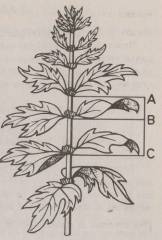 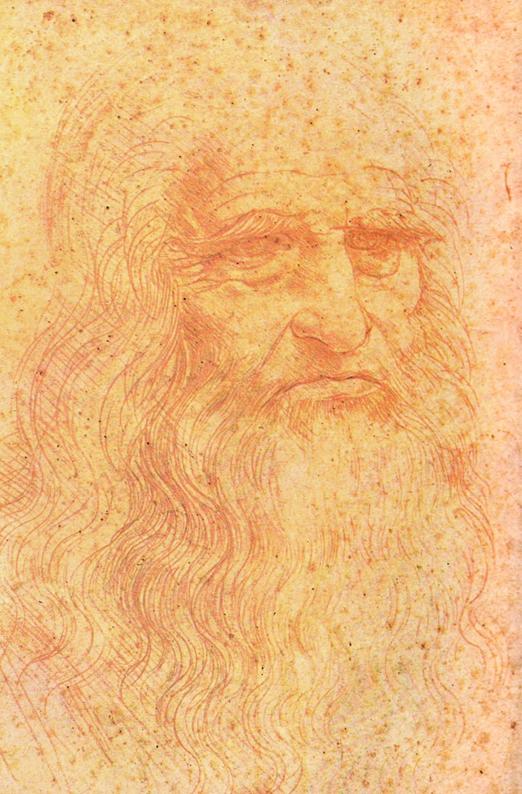                                Рис1.                                                                                               Рис2.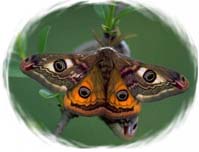 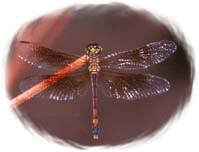 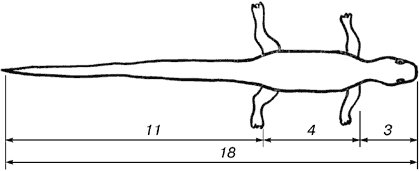                                                                       Рис3.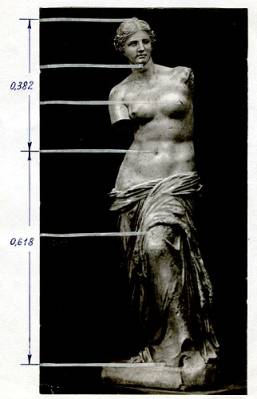 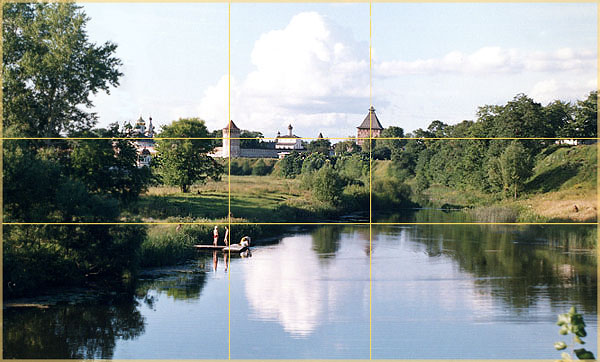 Рис.5.Рис4.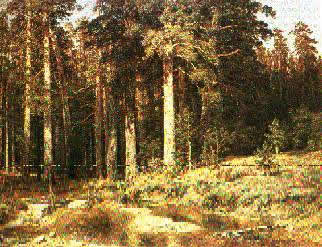               Рис.6.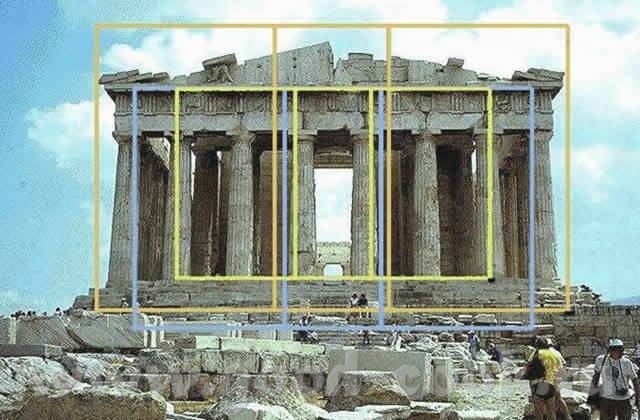 Рис.7.